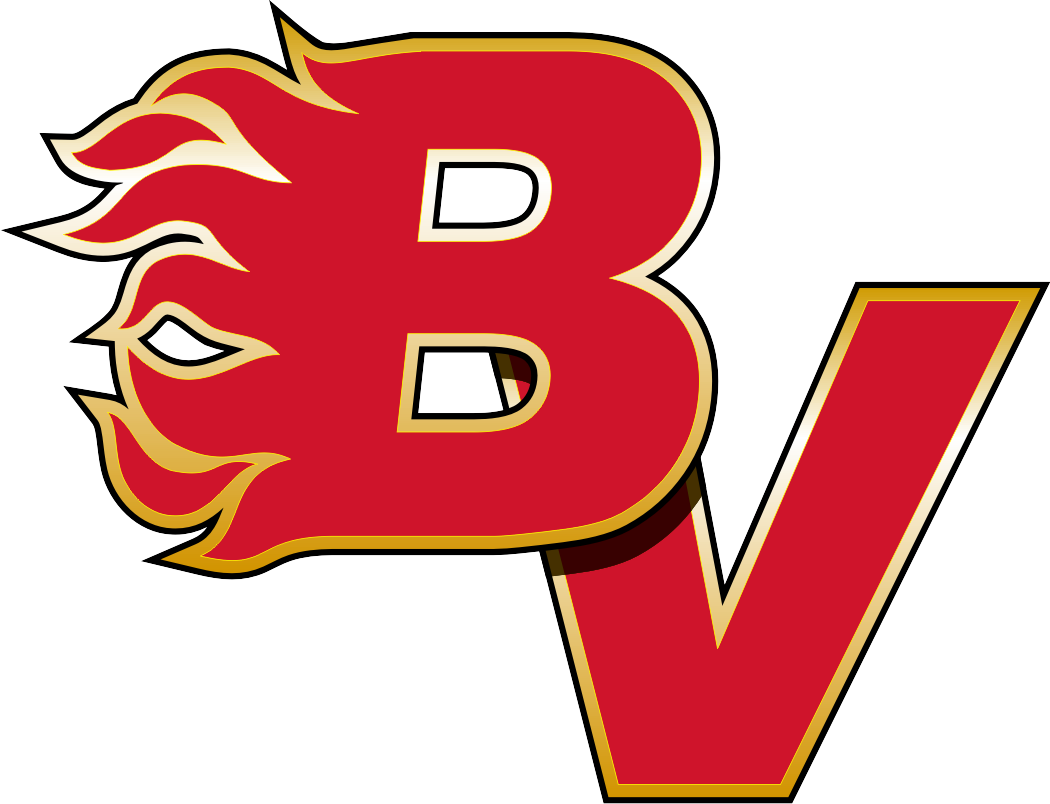 U9 BV FLAMES 2 PINK  1    John Smith  (G)  2    John Smith  3    John Smith  4    John Smith  5    John Smith  6    John Smith  8    John Smith  9    John Smith10    John Smith11    John Smith 12    John Smith14    John Smith15    John Smith16    John Smith17    John Smith18    John Smith29    John Smith (G)Coach:    Edward Brown AC:          Edward BrownAC:          Edward BrownAC:          Edward BrownAC:          Edward BrownManager: Jenny MichaelsU9 BV FLAMES 2 PINK  1    John Smith  (G)  2    John Smith  3    John Smith  4    John Smith  5    John Smith  6    John Smith  8    John Smith  9    John Smith10    John Smith11    John Smith 12    John Smith14    John Smith15    John Smith16    John Smith17    John Smith18    John Smith29    John Smith (G)Coach:    Edward Brown AC:          Edward BrownAC:          Edward BrownAC:          Edward BrownAC:          Edward BrownManager: Jenny MichaelsU9 BV FLAMES 2 PINK  1    John Smith  (G)  2    John Smith  3    John Smith  4    John Smith  5    John Smith  6    John Smith  8    John Smith  9    John Smith10    John Smith11    John Smith 12    John Smith14    John Smith15    John Smith16    John Smith17    John Smith18    John Smith29    John Smith (G)Coach:    Edward Brown AC:          Edward BrownAC:          Edward BrownAC:          Edward BrownAC:          Edward BrownManager: Jenny MichaelsU9 BV FLAMES 2 PINK  1    John Smith  (G)  2    John Smith  3    John Smith  4    John Smith  5    John Smith  6    John Smith  8    John Smith  9    John Smith10    John Smith11    John Smith 12    John Smith14    John Smith15    John Smith16    John Smith17    John Smith18    John Smith29    John Smith (G)Coach:    Edward Brown AC:          Edward BrownAC:          Edward BrownAC:          Edward BrownAC:          Edward BrownManager: Jenny MichaelsU9 BV FLAMES 2 PINK  1    John Smith  (G)  2    John Smith  3    John Smith  4    John Smith  5    John Smith  6    John Smith  8    John Smith  9    John Smith10    John Smith11    John Smith 12    John Smith14    John Smith15    John Smith16    John Smith17    John Smith18    John Smith29    John Smith (G)Coach:    Edward Brown AC:          Edward BrownAC:          Edward BrownAC:          Edward BrownAC:          Edward BrownManager: Jenny MichaelsU9 BV FLAMES 2 PINK  1    John Smith  (G)  2    John Smith  3    John Smith  4    John Smith  5    John Smith  6    John Smith  8    John Smith  9    John Smith10    John Smith11    John Smith 12    John Smith14    John Smith15    John Smith16    John Smith17    John Smith18    John Smith29    John Smith (G)Coach:    Edward Brown AC:          Edward BrownAC:          Edward BrownAC:          Edward BrownAC:          Edward BrownManager: Jenny MichaelsU9 BV FLAMES 2 PINK  1    John Smith  (G)  2    John Smith  3    John Smith  4    John Smith  5    John Smith  6    John Smith  8    John Smith  9    John Smith10    John Smith11    John Smith 12    John Smith14    John Smith15    John Smith16    John Smith17    John Smith18    John Smith29    John Smith (G)Coach:    Edward Brown AC:          Edward BrownAC:          Edward BrownAC:          Edward BrownAC:          Edward BrownManager: Jenny MichaelsU9 BV FLAMES 2 PINK  1    John Smith  (G)  2    John Smith  3    John Smith  4    John Smith  5    John Smith  6    John Smith  8    John Smith  9    John Smith10    John Smith11    John Smith 12    John Smith14    John Smith15    John Smith16    John Smith17    John Smith18    John Smith29    John Smith (G)Coach:    Edward Brown AC:          Edward BrownAC:          Edward BrownAC:          Edward BrownAC:          Edward BrownManager: Jenny MichaelsU9 BV FLAMES 2 PINK  1    John Smith  (G)  2    John Smith  3    John Smith  4    John Smith  5    John Smith  6    John Smith  8    John Smith  9    John Smith10    John Smith11    John Smith 12    John Smith14    John Smith15    John Smith16    John Smith17    John Smith18    John Smith29    John Smith (G)Coach:    Edward Brown AC:          Edward BrownAC:          Edward BrownAC:          Edward BrownAC:          Edward BrownManager: Jenny MichaelsU9 BV FLAMES 2 PINK  1    John Smith  (G)  2    John Smith  3    John Smith  4    John Smith  5    John Smith  6    John Smith  8    John Smith  9    John Smith10    John Smith11    John Smith 12    John Smith14    John Smith15    John Smith16    John Smith17    John Smith18    John Smith29    John Smith (G)Coach:    Edward Brown AC:          Edward BrownAC:          Edward BrownAC:          Edward BrownAC:          Edward BrownManager: Jenny Michaels